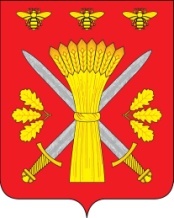 РОССИЙСКАЯ ФЕДЕРАЦИЯОРЛОВСКАЯ ОБЛАСТЬАДМИНИСТРАЦИЯ ТРОСНЯНСКОГО РАЙОНАПОСТАНОВЛЕНИЕот 24 августа  2022г.                                                                           № 244с.ТроснаО дополнительных мерах социальной 
поддержки граждан Российской Федерации, проживающих 
на территории Троснянского района Орловской области, направленных федеральным казенным учреждением «Военный комиссариат Орловской области» 
для прохождения военной службы по контракту в 3-й армейский корпус для участия в специальной военной операции 
на территориях Донецкой Народной Республики, 
Луганской Народной Республики и УкраиныВ соответствии с указом Губернатора Орловской области от 9 августа 2022 года № 410 «О дополнительных мерах социальной поддержки 
граждан Российской Федерации, проживающих на территории Орловской области, направленных федеральным казенным учреждением «Военный комиссариат Орловской области» для прохождения военной службы 
по контракту в 3-й армейский корпус для участия в специальной военной операции на территориях Донецкой Народной Республики, Луганской Народной Республики и Украины», администрация Троснянского района Орловской области постановляет:1.  Осуществить в 2022 году за счет средств резервного фонда администрации Троснянского района предоставление дополнительной меры социальной поддержки в виде единовременной денежной выплаты гражданам Российской Федерации, проживающим на территории Троснянского района Орловской области, направленным федеральным казенным учреждением «Военный комиссариат Орловской области» для прохождения военной службы по контракту в 3-й армейский корпус для участия в специальной военной операции на территориях Донецкой Народной Республики, Луганской Народной Республики 
и Украины, в размере 50 тыс. рублей.2.  Установить, что детям лиц, указанных в пункте 1 настоящего указа, предоставляется преимущественное право зачисления в муниципальные дошкольные образовательные организации, общеобразовательные организации и образовательные организации дополнительного образования.3. Отделу образования в рамках компетенции организовать и обеспечить реализацию дополнительной меры социальной поддержки, предусмотренной пунктом 2 настоящего постановления. 4.  Настоящее постановление распространяет свое действие 
на правоотношения, возникшие с 1 июля 2022 года.5. Контрольза исполнением настоящего постановления оставляю за собой.И.о. Главы района                                                                Н.Н. Волкова